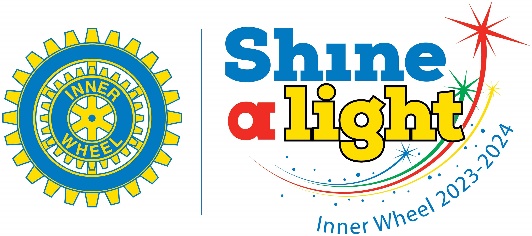  Lidköping Inner Wheel ClubDistrikt 238		                                         Månadsbrev nr 4. november 2023www.innerwheel.se		                  Klubbpresident: Birgitta Muregård                                         Klubbsekreterare: Ann-Charlotte Wiktorsson	InbjudanOnsdag 1 november 2023, kl. 19.00Gästföreläsare Annacarin Öman, verksamhetsledare vid Folkets Hus i Lidköping.Förtäringen kommer att bli en räkmacka för en hundring och valfri dryck med eller utan alkohol.Plats:OBS!!! Folkets Hus Lidköping, Stenportsgatan 17.Anmälan:Senast söndagen den 29 oktober, kl. 17 till klubbmästarnaIngegerd Wanneros mobil 073-060 39 03 alt mejl i.wanneros@gmail.com eller Åsa Fouganthine mobil 070-688 02 02 alt mejl asa@marineconcept.seMeddela eventuella allergier. OBS! vid akut återbud meddela endast klubbmästarna!Glöm inte att skänka en gåva till våra hjälpprojekt, Swish 1236782072 ellerBankgiro 5127–6749 märk med ”Gåva”Årsmöte och månadsmöte, 6 september, 2023Klubbpresident Birgitta Muregård tänder det blå ljuset för IW:s ledord och värdegrund; vänskap, hjälpsamhet och internationell förståelse.
Kvällens möte samlade 29 medlemmar, 5 gäster och en föreläsare. 
Gäster: Annette Fransson, Helene Weldeborn, Annika Thonander, Ewa Lise Synnerdahl och Katarina Källgren. 
Föreläsare: Anders Johansson, kommunpolis.Refererat från månadsmötet i septemberKommunpolis Anders Johansson presenterar sig och polisyrket som har genomgått stora förändringar under hans 30 år som polis. Idag sitter skyddsvästen på dygnet runt och tjänstevapnet är med hela tiden.Anders arbete som kommunpolis innebär att han är spindeln i nätet gentemot skola, socialtjänst, kommunen och näringslivet. Hans uppdrag är att jobba brottsförebyggande och göra orten trygg. Staden är lugn och trygg men det finns stor tillgång till droger.Bedrägerier är en typ av brottslighet som nu ökar kraftigt. Alla kommun-invånare över 70 år har fått ut ett informationsblad om hur man kan skydda sig mot denna typ av brottslighet.Polisen når man antingen med larmnumret 112, tipstelefon 114 14 eller via polisen.se på nätet. Polisstationen i Lidköping är öppen dygnet runt.ÖvrigtBirgitta tipsar om att det finns en garderob i restaurangavdelningen där vi kan hänga våra ytterkläder vid våra möten.Nya medlemmar:
-Två nya medlemmar väljs in och hälsas välkomna av Birgitta: Helene Weldeborn och Annika Thonander. Vi krokar arm respektive tar varandras händer och välkomnar de nya medlemmarna.-Styrelsen reser sig och presenterar sig.
-Klubbarnas förslag till vilka nationella projekt som Inner Wheel ska stötta ska vara inlämnat senast den 1 november. Klubben röstar fram att tre projekt ska få bidrag och majoriteten av rösterna får Garissa och de nationella projekten Tjejzonen och Bröstcancerförbundet. 
-Ekonomin i klubben är god och alla medlemmar har betalt in medlems-avgiften vilket Birgitta tycker är värt en eloge.-Kerstin Jonsson slutar som redaktör för IW-nytt.-Gerd Bolling har framfört en hälsning till klubbens medlemmar.-Eva Kihlman som varit med i valberedningen avtackas med en blomma.-Birgitta påminner om gratis prova-på-träningen 1 månad på STC. 
-Vår klubb står som värd för distriktsårsmötet som hålls den 14 oktober i Lundsbrunn och inleds med en trivselkväll den 13 oktober. Gislaved Inner Wheel har lämnat en motion till mötet med förslag om att ha vissa möten på Teams.  Det här får delegaterna läsa mer om inför mötet.
-Information om Inner Wheel finns på Inner Wheels hemsida. För hjälp med inloggning, kontakta Elisabeth Palmén mobil 070-632 17 67 alt mejl bettanpalmen@hotmail.com. Se även information på Inner Wheels facebooksida.
-Nästa månadsmöte den 1 november hålls på Folkets Hus. Birgitta föreslår att vi då ska bära något orangefärgat plagg för att visa vårt stöd för FN:s kampanj ”Orange the World” mot kvinnoförtryck och bekämpning av våld mot kvinnor.-Idag den 4 oktober är det kanelbullens dag och vi bjuds på nybakade kanelbullar till kaffet på maten.AvslutningBirgitta informerar oss om att kanelbullens dag instiftades 1999 som omtankens dag. Birgitta läser delar av receptet på Inner Wheelkakan som är diktad av Britt Fjellner:-1 kopp vänliga ord-2 rågade koppar förståelse-4 tsk tid och tålamod-1 stor nypa varm personlighet-1 stänk humor (minst)Blanda väl och avnjuts med vänner.Därefter släcker Birgitta vänskapens ljus och tackar för ikväll.